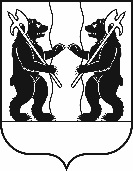 М У Н И Ц И П А Л Ь Н Ы Й   С О В Е ТЯрославского муниципального районаР Е Ш Е Н И Е29.02.2024                                                                                                                                 № 17О внесении изменений в решение
Муниципального Совета Ярославского муниципального района от 26.10.2023 № 79 «О перечне недвижимого имущества Ярославского муниципального района, предназначенного для предоставления во владение и (или) в пользование социально ориентированным некоммерческим  организациям»Принято на заседанииМуниципального СоветаЯрославского муниципального района от «29» февраля 2024 г.В соответствии с Федеральным законом от 12 января 1996 года № 7-ФЗ «О некоммерческих организациях», Законом Ярославской области от 6 декабря 2012 г. № 56-з «О государственной поддержке социально ориентированных некоммерческих организаций в Ярославской области», пунктом 5 части 1 статьи 34 Устава Ярославского муниципального района, решением Муниципального Совета Ярославского  муниципального района от 26.10.2023 № 78 «Об имущественной поддержке социально ориентированных некоммерческих организаций на территории  Ярославского муниципального района» МУНИЦИПАЛЬНЫЙ СОВЕТ ЯРОСЛАВСКОГО МУНИЦИПАЛЬНОГО РАЙОНА  РЕШИЛ:1. Внести в решение Муниципального Совета Ярославского муниципального района от 26.10.2023 № 79 «О перечне недвижимого имущества Ярославского муниципального района, предназначенного для предоставления во владение и (или) в пользование социально ориентированным некоммерческим организациям» изменение, признав утратившей силу строку 1 Перечня недвижимого имущества Ярославского муниципального района, предназначенного для предоставления во владение и (или) в пользование социально ориентированным некоммерческим организациям.2. Разместить настоящее Решение на официальном сайте органов местного самоуправления Ярославского муниципального района в информационно-телекоммуникационной сети «Интернет».Глава  Ярославскогомуниципального района_____________ Н.В. Золотников«____»_______2024 годаПредседатель Муниципального Совета Ярославского муниципального района_______________Е.В. Шибаев «____»_________2024 года